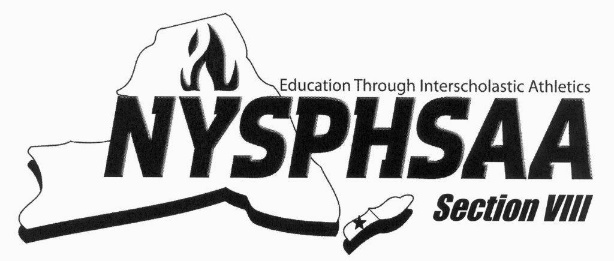 Official Recruitment IncentiveThe Official Recruitment Incentive is designed to encourage current sport officials to recruit new officials to the various officials’ groups in Section VIII. Section VIII will pay any current official a fee of $100 to recruit a new official. The fee will be paid once the recruiting official submits this form below after the newly recruited official works the required number of games for Section VIII in the sport certified to officiate. An official is limited to 5 recruitment incentive officials per year. Please return form and copy of the recruited officials schedule to:Mr. Patrick Pizzarelli, Section VIII Athletics 71 Clinton Road, Garden City, New York 11530 SPORTREQUIRED # OF GAMESSPORTREQUIRED # OF GAMESBASEBALL10LACROSSE8BASKETBALL10SOCCER8CHEERLEADING6SOFTBALL10FENCING10SWIMMING8FIELD HOCKEY8TRACK & FIELD8FOOTBALL4VOLLEYBALL10GYMNASTICS8WRESTLING10